	The Commonwealth of Massachusetts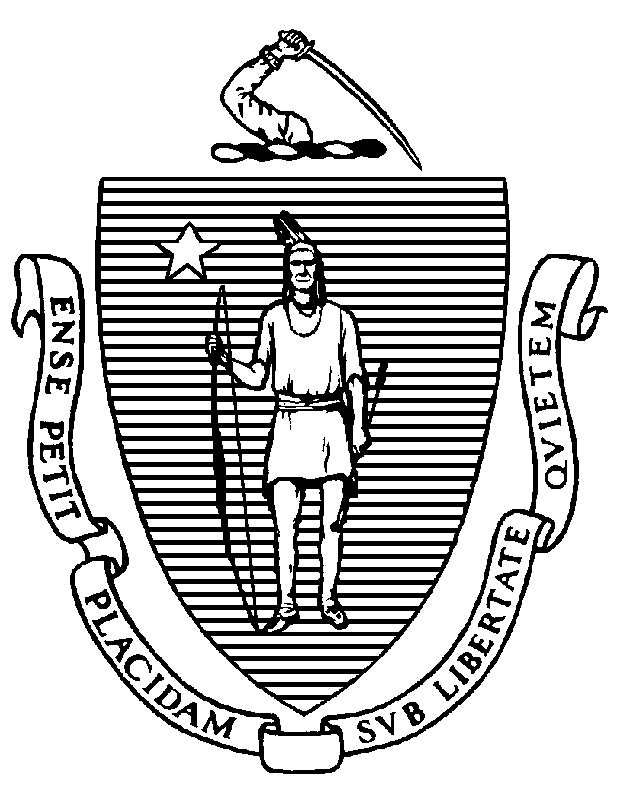 Executive Office of Health and Human ServicesDepartment of Public Health250 Washington Street, Boston, MA 02108-4619MAURA T. HEALEYGovernorKIMBERLEY DRISCOLLLieutenant GovernorMARY A BECKMANActing SecretaryMARGRET R. COOKECommissionerTel: 617-624-6000www.mass.gov/dphFebruary 6, 2023John F. Hatch, M.D.Milford-Franklin Eye Center 75 Union StreetFranklin, MA 02038 Dear Dr. Hatch,I am writing regarding your request for Commissioner review and determination as to whether a Transfer of Ownership application of Milford-Franklin Eye Center is necessary.Per the determination of need regulations,105 CMR 100.000, the Commissioner or her designee may, based upon a review of the organizational structure and proposed change, determine that a proposed transaction does not rise to the level of a transfer of ownership.Upon consultation with the Determination of Need Program and review of the facts, the Commissioner has determined, and has designated me to communicate, that a Transfer of Ownership application is not needed as there will be no new owners with a controlling interest once the ownership transfer occurs.Please contact me at (508) 951-4981 if you have any questions.Sincerely,[signature on file]Dennis RenaudDirector, Determination of Need Program Massachusetts Department of Public Health